	   проектУКРАЇНАПОЧАЇВСЬКА  МІСЬКА  РАДАВИКОНАВЧИЙ КОМІТЕТР І Ш Е Н Н Явід        грудня   2017 року                                                            №  Про   присвоєння  адресного номеражитловому будинку  , який  належитьгр. Савчуку М.Г.        З метою впорядкування нумерації об’єктів нерухомості в м. Почаїв, створення умов володіння, користування та розпорядження цими об’єктами ,  їх власниками та користувачами, керуючись  Законом України «Про місцеве самоврядування в Україні », Положенням про порядок присвоєння та зміни адресних номерів об’єктів нерухомості розташованих на території Почаївської міської ОТГ, затвердженого рішенням сесії Почаївської міської ради № 548 від 31.10.2016 року та  розглянувши заяву гр. Савчука Миколи Гнатовича, виконавчий комітет  міської  ради                                                       В и р і ш и в:Присвоїти  новозбудованому  житловому будинку ( декларація про готовність об’єкта до експлуатації № ТП 141173251667 від 06.12.2016 року,  кадастровий     номер земельної ділянки 6123410500:02:001:2335),    який    належить Савчуку Миколі Гнатовичу    гр.  адресний  номер  «8 а»  по   вул. Стельмащука    в    м. Почаїв.Кременецькому  РК  БТІ   внести  зміни       в   адресне   господарство    по   вул. Стельмащука   в   м. Почаїв у відповідності до п.1 даного рішення.Лівар Н.М.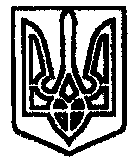 